GEOGRAFIA,  klasa  7 B                                                  26 marca 2020 r.Temat: Usługi w Polsce. Transport lądowy.Proszę:przeczytać z podręcznika  s. 148 – 149 i 152,zapisać do zeszytu lub wydrukować i wkleić:Rodzaje usług.Rola usług w rozwoju społeczno – gospodarczym kraju.Termin komunikacjaKomunikacja= transport + łącznośćPodział komunikacji:transport – przewóz osób i ładunków środkami lokomocji, - lądowy: samochodowy, kolejowy, przesyłowy,- wodny: śródlądowy, morski,- powietrzny (lotniczy).łączność – porozumiewanie się na odległość. Rodzaje transportu lądowego w Polsce.Gęstość dróg kołowych i autostrad w Polsce.Sieć kolejowa w Polsce.Znaczenie transportu lądowego dla jakości życia mieszkańców i rozwoju gospodarczego naszego kraju. rozwiązać w zeszycie ćwiczeń: ćw. 1 i 2, s. 92, temat ten możecie też znaleźć pod linkiem  https://epodreczniki.pl/a/rozwoj-uslug-w-polsce/DOY6bBRPa uzupełnić i przesłać kartę pracy,rozwiązanie karty pracy prześlij na adres:  wtrojanowska.szk@gmail.com do dnia 30.03.2020 r. Wszelkie pytania i wątpliwości kierować na powyższy adres e-mail.KARTA PRACY – klasa 7B.              Usługi w Polsce. Transport lądowy.Podkreśl rodzaje działalności gospodarczej zaliczane do usług.                                     opieka medyczna, produkcja telefonów, działalność administracji samorządowej, handel, górnictwo węgla kamiennego, produkcja środków transportu, doradztwo finansowe, górnictwo gazu ziemnego.Podkreśl prawidłowe informacje w poniższych zdaniach.                	a) Znaczenie usług w gospodarce Polski systematycznie maleje / wzrasta.b) W ostatnich latach maleje / wzrasta zapotrzebowanie na usługi ubezpieczeniowe oraz związane z doradztwem finansowym. c) W ostatnich latach  maleje / wzrasta zapotrzebowanie na usługi szewskie, krawieckie i zegarmistrzowskie.Wpisz obok zdania prawdziwego literę P, a obok fałszywego – literę F.	             a) Największy udział w przewozach towarów i pasażerów w Polsce ma transport kolejowy. ........ b) Jedną z najważniejszych zalet transportu samochodowego jest możliwość transportu osób i produktów niemal „od drzwi do drzwi”. ........c) Sieć kolejowa w Polsce rozmieszczona jest równomiernie. .......Na podstawie mapy gęstości dróg kołowych w Polsce wykonaj polecenia.                 …………………….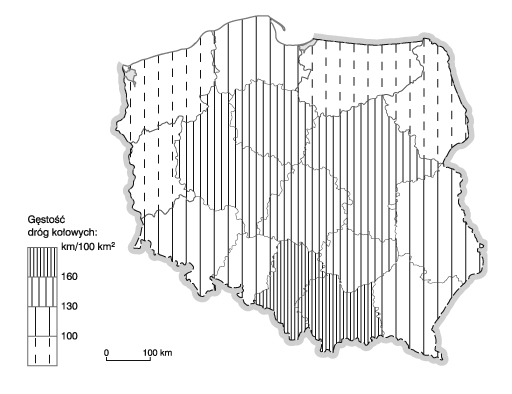 c) Zapisz nazwy dwóch województw o małej gęstości dróg kołowych.• ........................................................................  •.........................................................................d) Podaj przyczynę małej gęstości dróg kołowych w tych województwach.…………………………………………………………………………………………………..Podaj dwa przykłady wpływu transportu kolejowego na jakość życia mieszkańców.…………………………………………………………………………………………………………………………………….